雲門翠堤及統帥大飯店三維模型操作說明連結網址http://140.110.20.142/，點選右下角圖層清單。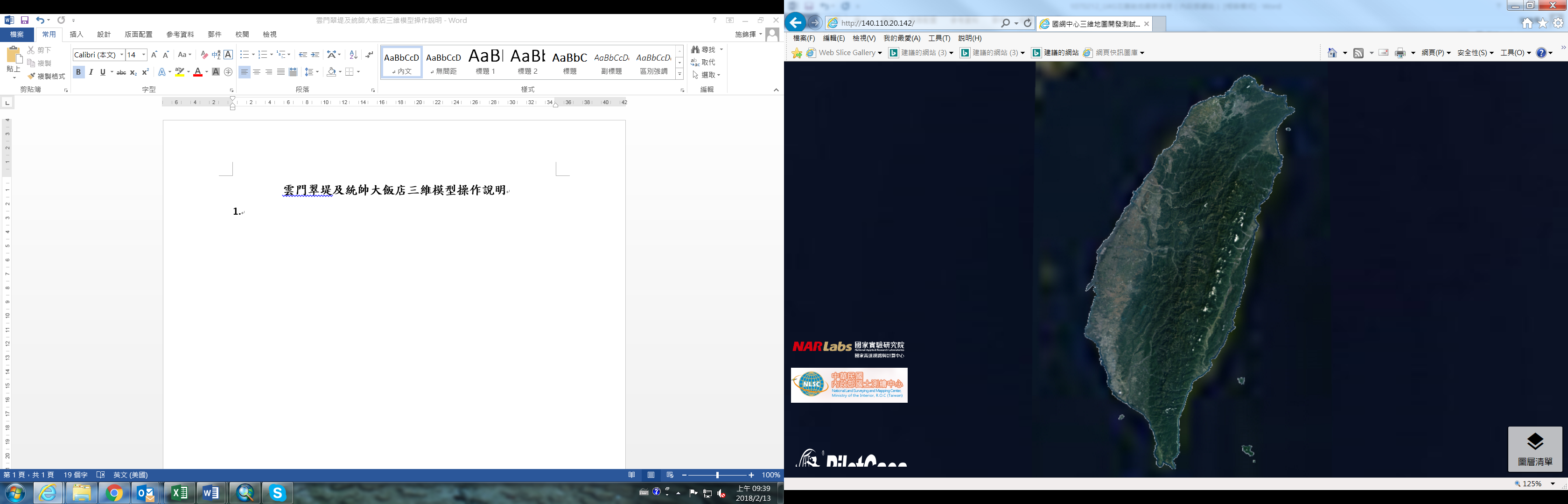 彈出窗格，(1)點選0206花蓮震災，(2)選取欲瀏覽三維模型。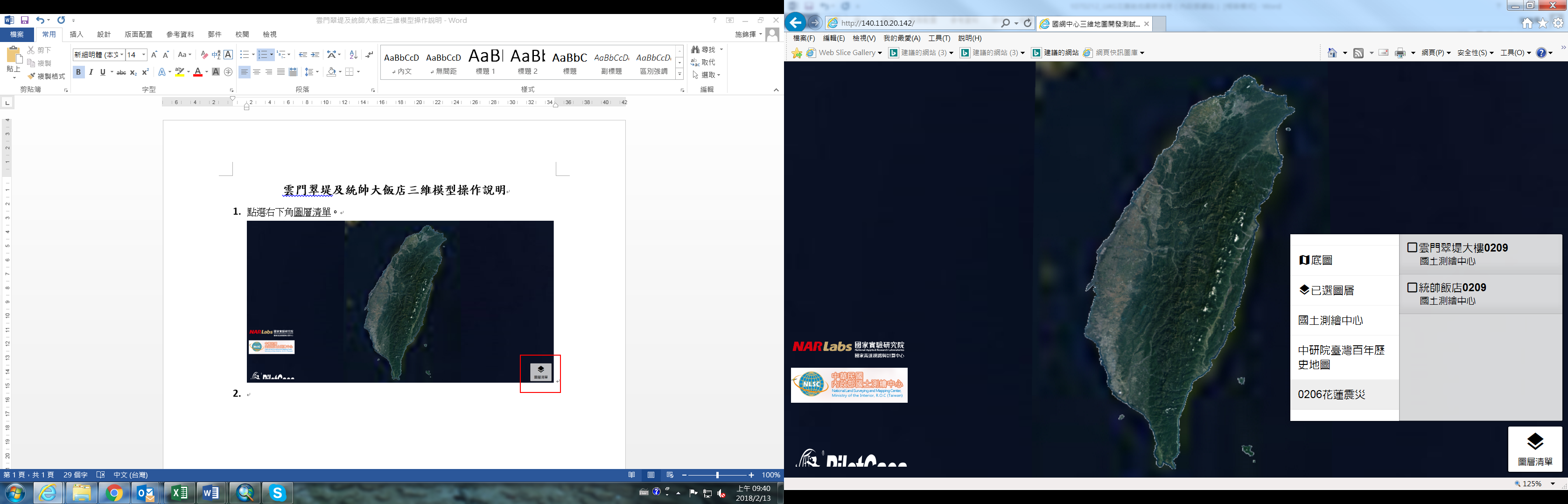 點擊右方圖標後，畫面即會移到該三維模型所在，可進行簡單拖拉與縮放及旋轉操作。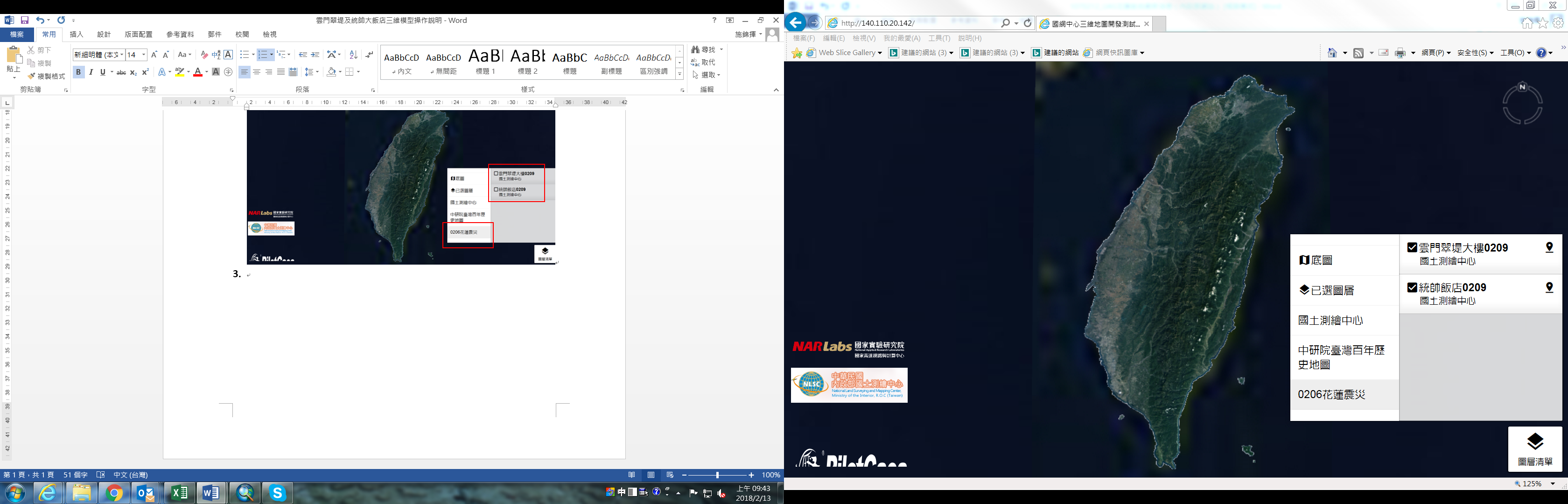 